第十届空间综合人文学与社会科学国际论坛参会回执备注：1、请参会代表最晚于2019年6月9日前将此表发至会务组邮箱（rs_conf@whu.edu.cn）。2、请提前预订房间，未预订者不能保证住宿。3、如两人合住一间，请在上面表格里备注。4、会议酒店详细信息见下表：酒店分布图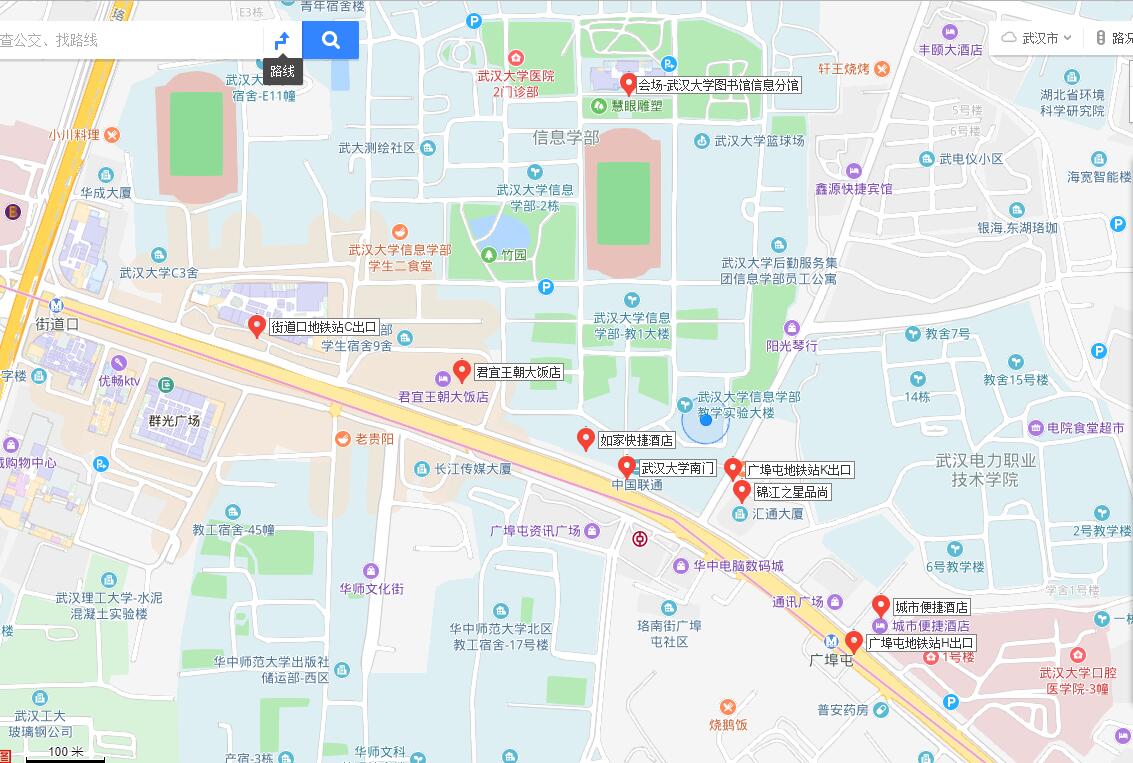 第十届空间综合人文学与社会科学国际论坛注册费发票信息统计表备注：1、需开发票的请最晚于2019年7月1日前将此表发至会务组邮箱（rs_conf@whu.edu.cn）。2、请确认开票信息填写无误，邮寄信息均需填写。3、同一单位多位参会人员的发票如可一起开一张，请在表格里备注。4、汇款人员的发票争取在报到时发放；现场缴费人员的发票在会议结束前发放或会后邮寄。序号参会人员性别职务/职称单位名称联系电话预订酒店房型房数入住日期离店日期备注酒店电话地址房型及价格君宜王朝大饭店027-87687777武汉市洪山区珞喻路87号豪华标间420元/天（含双早）君宜王朝大饭店027-87687777武汉市洪山区珞喻路87号行政标间520元/天（含双早）君宜王朝大饭店027-87687777武汉市洪山区珞喻路87号豪华单间370元/天（含单早）君宜王朝大饭店027-87687777武汉市洪山区珞喻路87号行政单间470元/天（含单早）锦江之星品尚(武汉大学广埠屯地铁站店)027-82771188 武汉市洪山区珞喻路149号汇通大厦11-20层（地铁2号线广埠屯K出口处）单间319元/天（含单早）如家快捷酒店（武汉大学广埠屯地铁站店）027-59811555武汉市洪山区珞喻路119号（紧邻武汉大学信息学部南门）单间230元/天（不含早，酒店无早餐）如家快捷酒店（武汉大学广埠屯地铁站店）027-59811555武汉市洪山区珞喻路119号（紧邻武汉大学信息学部南门）标间230元/天（不含早，酒店无早餐）城市便捷酒店(武汉广埠屯地铁站店)027-65333888  武汉市洪山区珞喻路201号附1号(地铁2号线广埠屯地铁站H出口处) 单间248元/天（含单早）城市便捷酒店(武汉广埠屯地铁站店)027-65333888  武汉市洪山区珞喻路201号附1号(地铁2号线广埠屯地铁站H出口处) 标间260元/天（含双早）序号参会人员是否需要发票付款单位全称付款单位
纳税人识别号开票金额（元）缴费方式       （汇款/现场缴费）邮寄发票收件人收件人电话收件地址备注